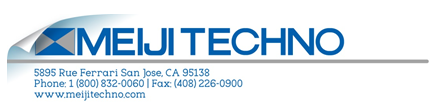 Meiji Techno America Calibration Instructions For Walton-Beckett Reticle In order to do any calibrations for your reticle, you will need the following items:Centimeter scale rulerStage micrometerReticle (eyepiece disc) that can be placed and removed in a10X focusing eyepiece. You may use a crosshair, scale, grid reticle, any Walton-Beckett reticle or Porton reticle. Phase contrast microscope with 10X focusing eyepiece with the ability of reticle installation and 40X objective.The Calibrations NeededThe diameter of the reticle (eyepiece disc) that will fit in your eyepiece: MA254- 19mm Walton & Beckett reticle in Models: ML6510, ML6520, and ML6530MA254/05- 21mm Walton & Beckett reticle in Models MT6510 and MT6530		mmThe Actual Length- This is the ruler measurement, in millimeters, of the outside perimeter of the eyepiece of any reticle. Such as, taking a ruler and measuring a horizontal line from one end to the other. 		mmThe Magnified Length- This is the same measurement taken with a stage micrometerwhen reticle is installed in a 10X eyepieceand used with a 40X objective. Instead of a ruler, you will now measure the same horizontal line with a the use of your stage micrometer. 		µmThe D Value- This refers to the diameter of the circular parttern of the Walton-Becktett. It is critical to determine the D Value because the circular pattern must measure to the 100µm with the stage micrometer. You may find the D value once the Actual length and magnified length is known. Formula: D Value= Actual Length x 100        Magnified lengthExample: 				4.5 x 100= 2.903mm D Value			                        155